REPUBLIKA E SHQIPËRISËKOMISIONI QENDROR I ZGJEDHJEVEV E N D I MPËR VERIFIKIMIN E LISTAVE SHUMEMËRORE TË PARTISË “FORCA RINIA” PËR ZGJEDHJET PËR KUVENDIN TË DATËS 25.06.2017Komisioni Qendror i Zgjedhjeve në mbledhjen e datës 07.06.2017, me pjesëmarrjen e:Klement	ZGURI			Kryetar	Denar		BIBA			Zv/KryetarBledar		SKËNDERI	          AnëtarEdlira		JORGAQI		AnëtareGëzim		VELESHNJA		AnëtarHysen		OSMANAJ		AnëtarVera		SHTJEFNI		AnëtareShqyrtoi çështjen me:OBJEKT:                       	Për verifikimin e listave shumemërore te Partisë FORCA RINIA për zgjedhjet për Kuvendin të datës 25.06.2017.BAZA LIGJORE :           	Neni 23 pika 1, germa a, neni 67, neni 72 pika 1 i ligjit nr. 10019, datë 29.12.2008 “Kodi Zgjedhor i Republikës së  Shqipërisë”, i ndryshuar, neni 3 pika 3, neni 41 i Ligjit nr.44/2015 “Kodi i Procedurave Administrative”, Neni 2 i Ligjit 138/2015 “Për garantimin e integritetit të personave që zgjidhen, emërohen ose ushtrojnë funksione publike”, Dekreti i Presidentit te Republikes se Shqiperise Nr.10351, datë 21.05.2017.Komisioni Qendror i Zgjedhjeve pasi shqyrtoi dokumentacionin e paraqitur si dhe dëgjoi diskutimet e të pranishmëve, VËRENPresidenti i Republikës, në mbështetje të nenit 92, shkronja “gj”, dhe nenin 93 të Kushtetutës së Republikës së Shqipërisë, si dhe të nenit 9, paragrafi 1, të ligjit nr. 10019 , datë 29.12.2008 “Kodi Zgjedhor i Republikës së Shqipërisë” i ndryshuar, me Dekretin nr.9883, datë 05.12.2016 ka caktuar datën 18.06.2017, për zhvillimin e Zgjedhjeve për Kuvendin. Me vendimin nr. 122, datë 03.04.2017 KQZ, regjistroi Partinë “Forca Rinia” me kryetar z.Dritan Broka dhe shkronja nistore “FRA”, si subjekt zgjedhor për zgjedhjet për Kuvendin të datës 18.06.2017.Brenda afatit të parashikuar në pikën 1 të nenit 69 të ligjit nr. 10019, datë 29.12.2008 “Kodi Zgjedhor i Republikës së Shqipërisë” i ndryshuar, (jo më vonë se 50 ditë para datës 18.06.2017. Partia “Forca Rinia” nuk paraqiti dokumentacion për regjistrimin e listave shumemërore për zgjedhjet për Kuvendin që do të zhvillohen më 25 Qershor 2017.Presidenti i Republikës, në mbështetje të nenit 92, shkronja “gj”, dhe nenin 93 të Kushtetutës së Republikës së Shqipërisë, si dhe të nenit 9, paragrafi 1 dhe 2, të ligjit nr. 10019, datë 29.12.2008 “Kodi Zgjedhor i Republikës së Shqipërisë” i ndryshuar, me Dekretin nr.10351, datë 21.05.2017 ka ndryshuar datën e zgjedhjeve për Kuvendin nga 18 Qershor 2017 në 25 Qershor 2017.Në datën 05.06.2017, jashtë afatit të përcaktuar në nenin 69 të Kodit Zgjedhor dhe pas miratimit dhe prodhimit të fletëve të votimit për zgjedhjet për Kuvendin të datës 25 Qershor 2017, Partia “Forca Rinia” ka paraqitur pranë Komisionit Qendror të Zgjedhjeve dokumentacionin për regjistrimin e listave shumemërore.-Dokumentacioni i paraqitur përbëhet vetëm nga Listat shememërore per 12 Zonat Zgjedhore.Në mbledhjen e datës .06.2017 në bazë të nenit 67 dhe 73, të Kodit Zgjedhor,Dekretit nr.10352, datë 21.05.2017, Komisioni Qendror i Zgjedhjeve verifikoi listat shumemërore të kandidatëve për deputet të Partisë FORCA RINIA dhe konstatoi se kërkesa është e paraqitur jashtë afatit të parashikuar në nenin 67, pika 1 të Kodit Zgjedhor dhe në këto kushte nuk mund të pranohet.PËR KËTO ARSYE:Komisioni Qendror I Zgjedhjeve, mbështetur në nenin 23, pika 1, gërma a, neni 67, neni 72, pika 1 dhe 2 të Ligjit nr.10019, datë 29.12.2008 “Kodi Zgjedhor i Republikës së Shqipërisë” neni 2 i ligjit 138/2015 “Për garantimin e integritetit të personave që zgjidhen, emërohen ose ushtrojnë funksione publike”, Dekretit të Presidentit te Republikës së Shqiperisë nr.10352, datë 21.05.2017.						VENDOSIRrëzimin e kërkesës për miratimin e listave shumemëroretë “Partisë Forca Rinia” për zgjedhjet për Kuvendin e datës 25 Qershor 2017. Ky vendim hyn ne fuqi menjëherë.Kundër këtij vendimi mund të bëhet ankim në Kolegjin Zgjedhor pranë Gjykatës së Apelit Tiranë, brenda 5 ditëve nga shpallja e tij.Klement	ZGURI		Kryetar	Denar		BIBA			Zv/KryetarBledar	SKËNDERI	          AnëtarEdlira		JORGAQI		AnëtareGëzim		VELESHNJA		AnëtarHysen		OSMANAJ		AnëtarVera		SHTJEFNI		Anëtare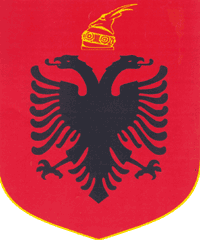 